Sediment-vegetation interactions in the created marshes of living shorelines: does age matter?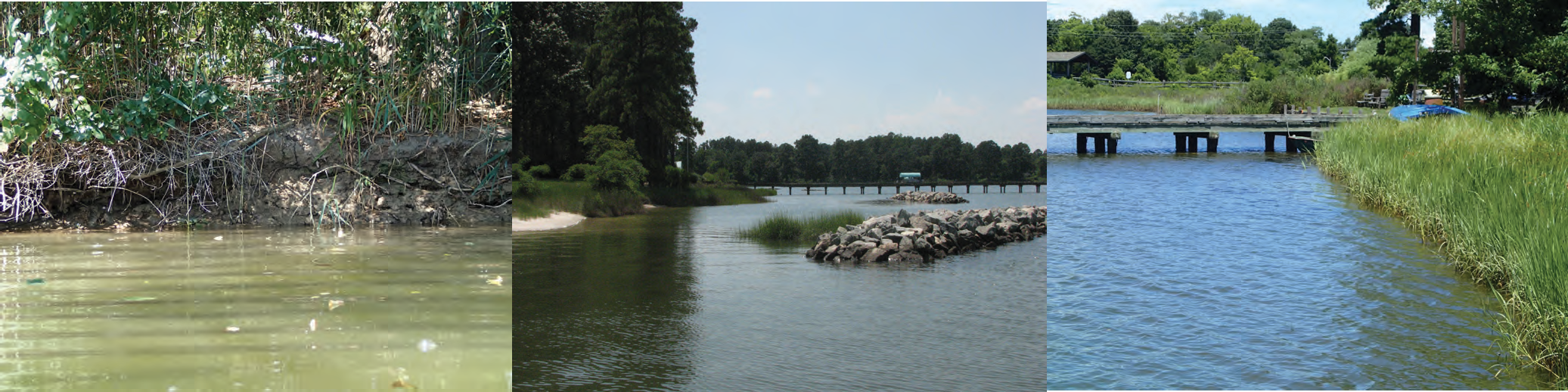 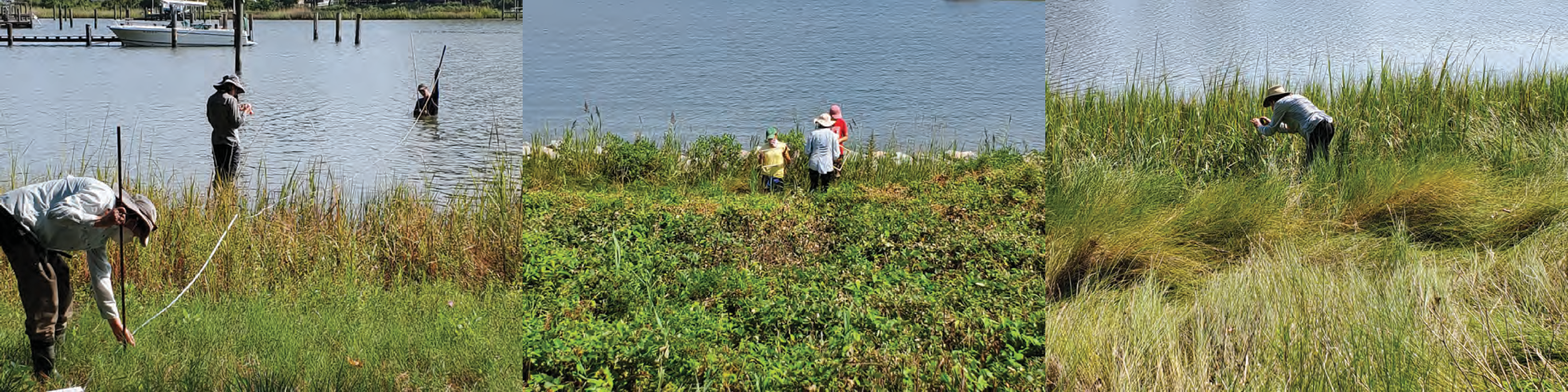 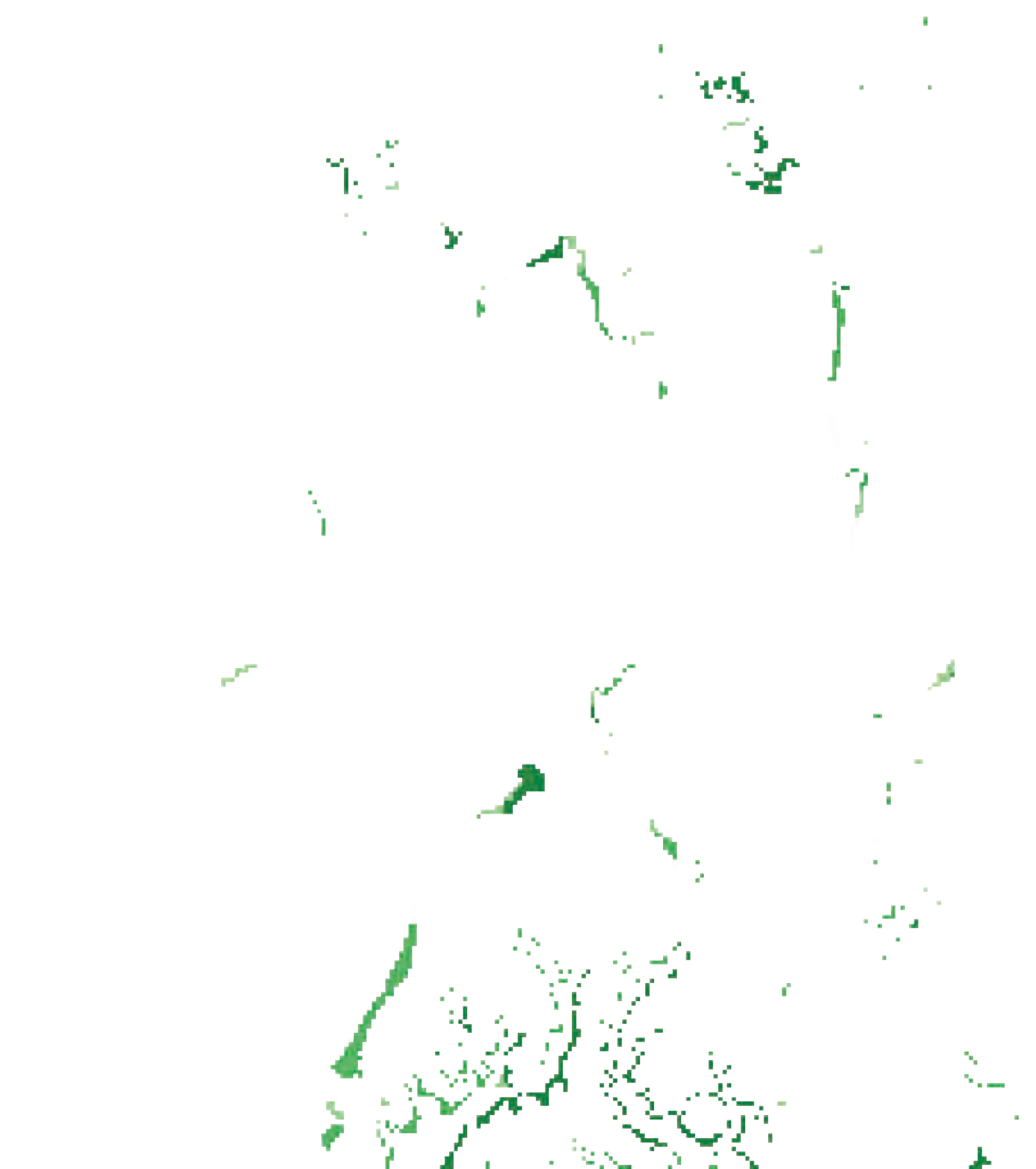 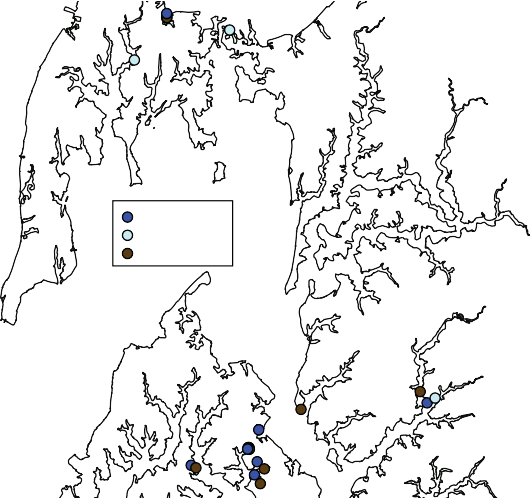 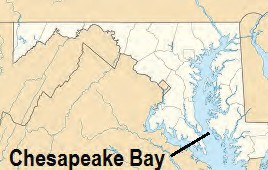 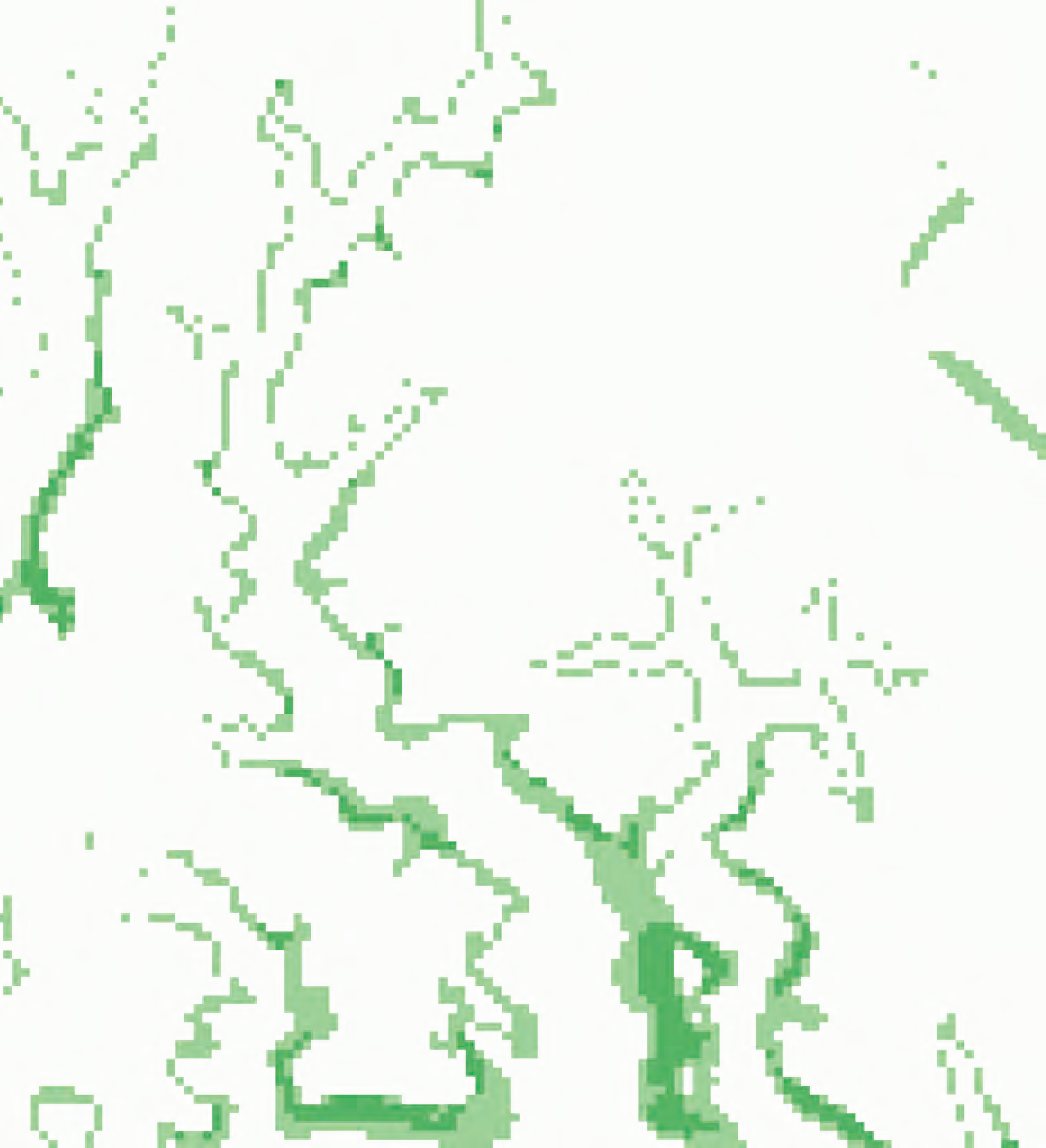 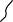 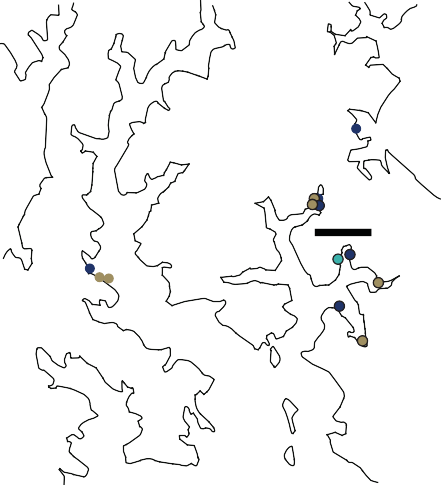 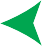 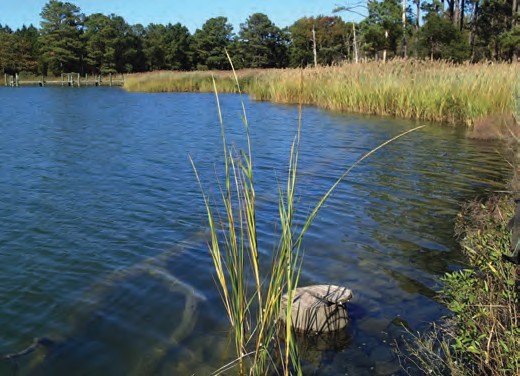 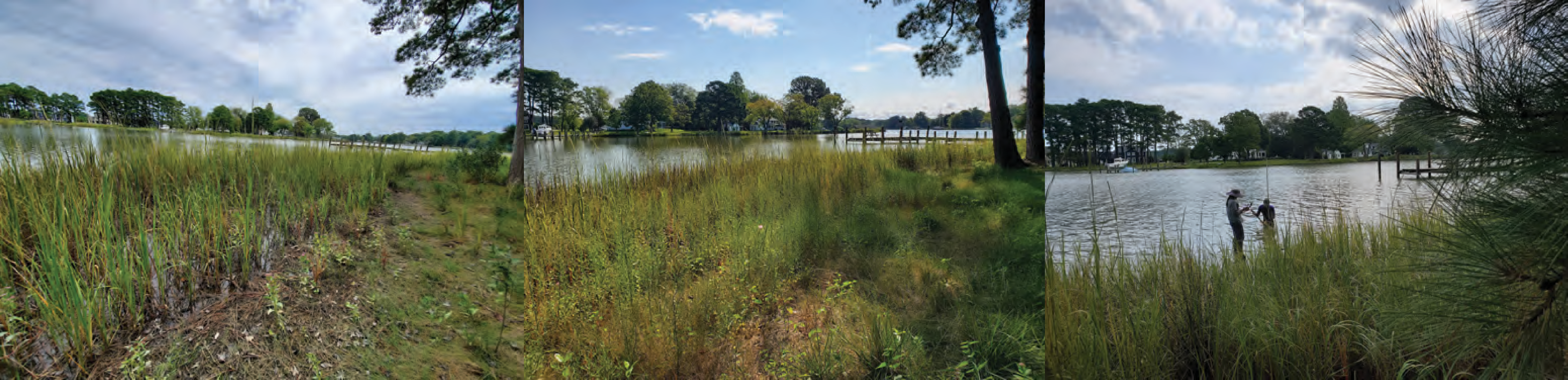 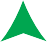 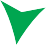 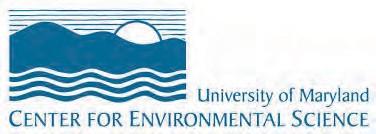 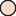 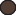 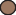 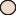 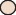 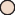 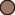 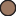 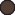 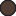 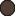 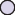 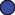 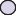 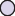 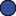 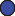 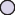 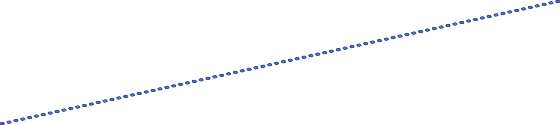 Cindy Palinkas*, Lorie Staver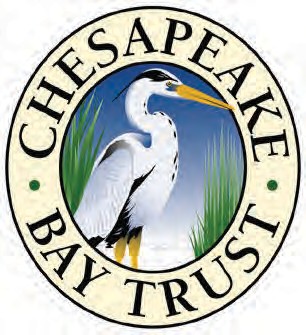 University of Maryland Center for Environmental Science Horn Point Lab; Cambridge, MD*cpalinkas@umces.edu; 410-221-8487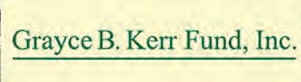 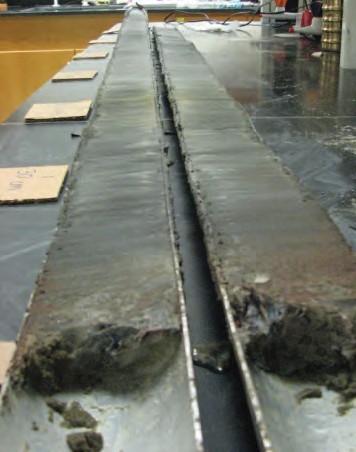 